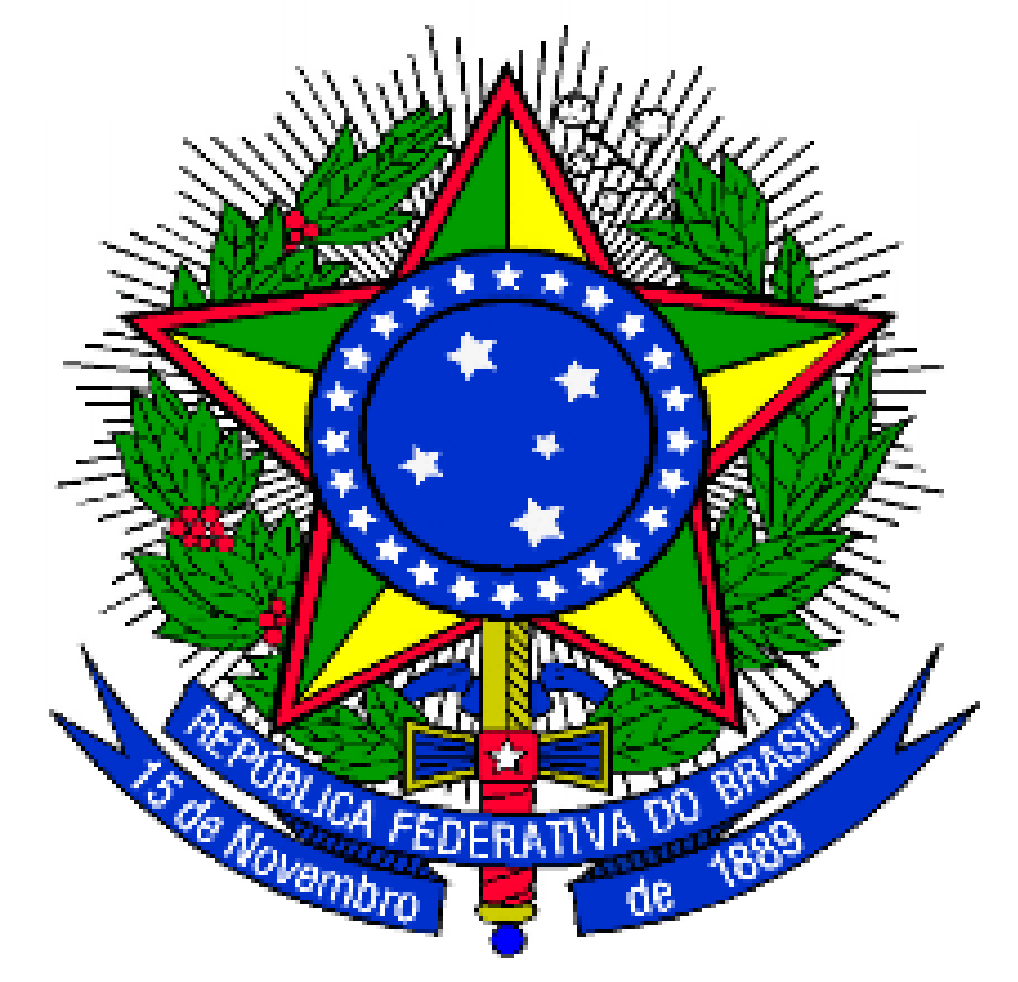 MINISTÉRIO DA EDUCAÇÃOSECRETARIA DE EDUCAÇÃO PROFISSIONAL E TECNOLÓGICAINSTITUTO FEDERAL DE EDUCAÇÃO, CIÊNCIA E TECNOLOGIA DE MINAS GERAISGABINETE DA DIREÇÃO - CAMPUS OURO PRETORua Pandiá Calógeras, 898 – Bairro Bauxita- Ouro Preto – Minas Gerais- CEP: 35.400-000(31)3559-2112- gabinete.ouropreto@ifmg.edu.brANEXO XCRITÉRIOS DE AVALIAÇÃO – EDITAL 053/20171.0 CRITÉRIOS DE AVALIAÇÃO DO ORIENTADORIMPORTANTE: A nota da avaliação do projeto (AP) tem caráter eliminatório, devendo ser acima de 60%. A nota final (NF) será dada pela soma da nota da avaliação do currículo do proponente (AC) com peso 0,5 mais a nota da avaliação da proposta (AP) também com peso 0,5:NF = 0,5AC+0,5AP Formação Acadêmica: GRAU DE DOUTOR: 40 pontos.GRAU DE MESTRE: 30 pontos.ESPECIALISTA: 20 pontos Obs: Considerar apenas a maior titulaçãoProdução didática, científica e tecnológica (últimos cinco anos): máximo de 20 pontos.LIVRO PUBLICADO, em editora com Conselho Editorial: 6,0 pontos por livros.LIVRO EDITADO OU COLETÂNEA ORGANIZADA: 4,0 pontos por livro ou coletânea.CAPÍTULO EM LIVROS COM ISBN: 2,0 pontos por capítulo.Artigos publicados em revistas científicas com Qualis A1 e A2; B1 e B2 – 5,0 Artigos publicados em revistas científicas com Qualis B3 e B5 – 4,0Artigos publicados em revistas científicas com Qualis C ou sem Qualis – 3,0RESUMOS EXPANDIDOS, em anais de eventos científicos: 2,0 ponto por artigo.PRODUÇÕES TÉCNICAS (itens listados no currículo Lattes): 1,0 ponto por produçãoPREMIAÇÕES (produção intelectual, material ou tecnológica): 2,0 pontos para cada premiação Nacional e 3,0 pontos para cada premiação InternacionalINOVAÇÃO, PATENTES E REGISTROS (itens listados no Lattes): 5,0 pontos por item.TRADUÇÃO: 3,0 pontos para cada livro traduzido e 1,0 ponto por artigo traduzido* Os pontos computados referentes às publicações de artigos completos serão referentes ao maior Qualis do periódico, independente da área de atuação do orientador.      Atividade docente e/ou outra experiência profissional na área do projetoEXPERIÊNCIA superior a 10 (dez) anos: 25 pontos.EXPERIÊNCIA entre 6 (seis) e 10 (dez) anos: 20 pontos.EXPERIÊNCIA entre 3 (três) e 5 (cinco) anos: 15 pontos.EXPERIÊNCIA superior a 1 (um) e menos que 3 (três) anos: 10 pontosEXPERIÊNCIA até 1 (um) ano: 5 pontosExperiência em Orientação (últimos cinco anos)*: máximo de 15 pontos.Tese de doutorado: 8 pontos.Dissertação de mestrado: 4 pontos.Monografia em especialização: 2 pontos.Monografia em graduação, (TCC): 1 pontos por trabalho orientado.Bolsistas em programas de pesquisa e extensão: 0,5 ponto por orientando.* Serão Contabilizadas apenas orientações concluídas e co-orientações contam metade dos pontos de cada modalidade.Nota máxima: 100 ptsCRITÉRIOS DE AVALIAÇÃO DO PROJETO:* Se a proposta apresentada já tiver sido aprovada em edital de fomento externo ao IFMG, ou edital público, ela ganhará 10 pontos extras, não podendo, entretanto, a nota final exceder 100 pontos.QUESITOSNOTA0 a 10,0Clareza de objetivos e metasRelevância social e/ou ambientalRelevância das atividades na formação do bolsista Fundamentação teóricaCaracterização do público alvo Adequação da metodologia Cronograma de execução compatível com a propostaAdequação da infraestruturaClareza da proposta/ redaçãoAdequação do Plano de trabalho do bolsistaAprovação em órgão de fomento externo*Total